ARAŞTIRMA KONUSU – 1: MERDİVEN ÇÖZÜMÜ ve UYGULAMALARIMerdiven ve türleri hakkında araştırma yaparak şekillerle desteklenmiş detaylı bilgi veriniz. Üç kollu köşe sahanlıklı betonarme bir merdiveni, Bilgisayar ortamında 1/20 ölçekte çiziniz ve ölçülendiriniz (Plan ve kesit).Kullanılacak malzemeleri (kaplama – korkuluk – küpeşte – cam - çelik vb.) tanımlayınız. Bu malzemeler ile ilgili teknik bilgileri ve uygulama detaylarını çiziniz/belirtiniz.Bilgisayar ortamındaki çizimlerinizi PDF/JPEG formatına dönüştürerek rapora ekleyiniz.Merdiven çözümünüzü modelleyerek farklı açılardan en az 3 görüntü/render alınız. Bu görüntüleri resim olarak raporunuza ekleyiniz.[Kat yüksekliği 3,40 olarak kabul edilebilir].ARAŞTIRMA KONUSU – 2: EBEVEYN YATAK ODASI TASARIMIAşağıda şematik olarak çizimi verilmiş olan otel suit odasının uygulama projesini çiziniz.1/20 ölçekte plan ve en az 4 kesit çiziniz ve ölçülendiriniz.Tüm yüzey malzemelerini tanımlayınız. Otel yapılarında tercih edilen zemin, duvar tavan döşeme ve kaplama elemanları hakkında araştırma yapınız. Bilgisayar ortamındaki çizimlerinizi PDF/JPEG formatına dönüştürerek rapora ekleyinizProjenizi modelleyerek farklı açılardan en az 3 görüntü/render alınız. Bu görüntüleri resim olarak raporunuza ekleyiniz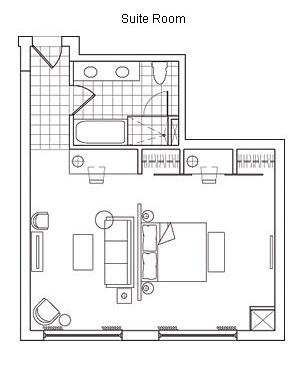 ARAŞTIRMA KONUSU – 3: ÇAĞDAŞ YAPI MALZEMERİİç mekân tasarımında kullanılan sürdürülebilir çağdaş yapı malzemeleri nelerdir? Araştırınız ve bilgi veriniz.ARAŞTIRMA KONUSU – 4: ENGELLİ DUYARLI TASARIMİç Mekân Tasarımında fiziksel engellilere yönelik yapılacak düzenlemeler nelerdir?  Araştırma yaparak kısaca yazınız (görseller ile desteklenmiş olmalıdır)YAZIM KURALLARISayfa Yapısı: Sayfa kenar boşlukları üst, alt, sol ve sağ taraftan 2,5 cm boşlukta olacaktır.Yazı Fontu ve Büyüklüğü: Times New Roman karakterinde, 12 punto ve 1,15 satır aralığı ile yazılmalıdır. Sayfa sayısı ve sınırlaması bulunmamaktadır. Kısa ve öz olması tercih edilmelidir.ÇALIŞMALARIN SUNUMUÇalışmalar MSWord ortamında yazılmış ve tercihen PDF uzantılı olarak kaydedilmiş olmalıdır.Dosya isimleri öğrencinin Adı_Soyadı_Numarası olarak kaydedilmelidir. Örnek;     Mehmet_Yılmaz_20161612001.pdfHazırlanan çalışmalar Google Classroom sayfasında aoa7wru kodlu sayfaya yüklenecektir. Sayfaya girilebilmesi için öğrencilerin @std.hku.edu.tr uzantılı mail adresleri ile giriş yapmaları gerekmektedir. ODEV TESLİM TARİHİ : 01.08.2020SAAT : 23:59